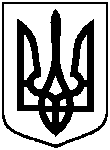 СУМСЬКА МІСЬКА ВІЙСЬКОВА АДМІНІСТРАЦІЯСУМСЬКОГО РАЙОНУ СУМСЬКОЇ ОБЛАСТІНАКАЗ18.04.2024                                           м. Суми                           № 180 – СМР З метою врегулювання питання виплати матеріальної допомоги домогосподарствам, які розташовувались в будинках, що були пошкоджені внаслідок війни (збройної агресії) російської федерації проти України, відповідно до програми Сумської міської територіальної громади «Милосердя» на 2022-2024 роки», затвердженої рішенням Сумської міської ради від 24 листопада 2021 року № 2272-МР (зі змінами), керуючись пунктом 5 частини другої та пунктом 8 частини шостої статті 15 Закону України «Про правовий режим воєнного стану» НАКАЗУЮ:Внести зміни до рішення Сумської міської ради від 23 грудня 2021 року № 2580-МР «Про умови та порядок надання в 2022-2024 роках допомог, пільг, компенсацій і послуг для окремих категорій громадян та громадських об’єднань ветеранів війни» (зі змінами), а саме: Абзац чотирнадцять пункту 1.13 розділу 1 додатку 1 до рішення викласти в новій редакції:«- копію акту комісійного обстеження об’єкта, пошкодженого внаслідок збройної агресії Російської Федерації (далі – Акт), складеного комісією, що діє згідно з рішенням виконавчого комітету Сумської міської ради від 16.04.2022 № 100 (зі змінами), (для постраждалих домогосподарств, житло яких зруйновано (пошкоджено) та непридатне для проживання);»Пункт 1.13 розділу 1 додатку 1 до рішення доповнити абзацем шістнадцять наступного змісту:«При умові, коли Акт містить висновки, що не відповідають критеріям пошкоджень житла, зазначеним у цьому пункті Положення, комісія, що його склала, надає Департаменту протокол/витяг з протоколу засідання комісії, у якому вказує на кваліфікацію/критерії пошкоджень житла, які слід застосовувати для здійснення виплати матеріальної допомоги. За таких обставин, надане рішення комісії є пріоритетним при проведенні Департаментом виплати.»;Абзаци шістнадцять – дев’ятнадцять пункту 1.13 розділу 1 додатку 1 до рішення вважати відповідно абзацами сімнадцять – двадцять.Наказ набирає чинності з дня його прийняття і застосовується до подій, які виникли з 01.03.2024.Координацію виконання цього наказу покласти на заступника міського голови з питань діяльності виконавчих органів ради Станіслава ПОЛЯКОВА.Начальник                                                            		    Олексій ДРОЗДЕНКОПро внесення змін до рішення Сумської міської ради від                           23 грудня 2021 року № 2580-МР «Про умови та порядок надання в 2022-2024 роках допомог, пільг, компенсацій і послуг для окремих категорій громадян та громадських об’єднань ветеранів війни»                       (зі змінами)